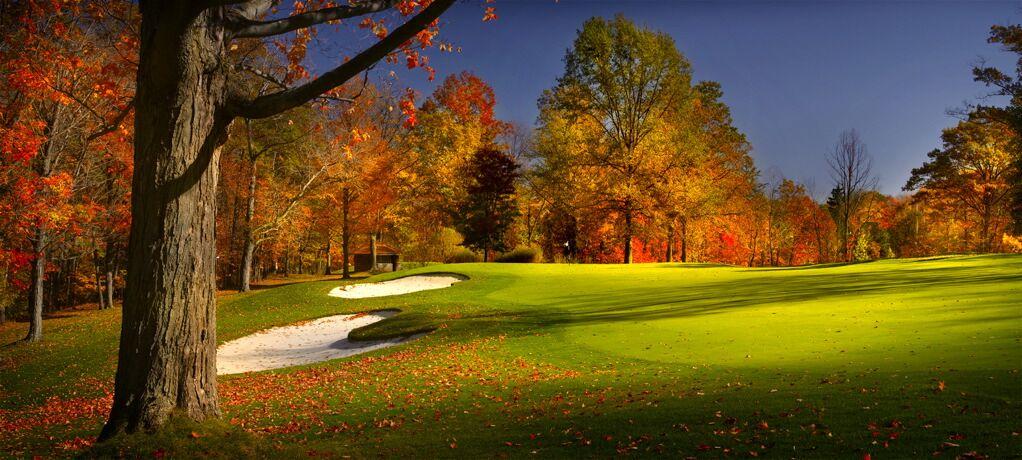 The Greater Cleveland Dental Society25th Annual Golf OutingChagrin Valley Country ClubWednesday, July 18, 2018Registration at 11:00amTee Off at 12:00pmFoursomes will tee off every 10 minutes(boxed lunches will be served upon arrival)Heavy appetizers and a cash bar will be available in the club house as golfers complete the course. Awards will be presented when all golfers have completed the course.  Cost per golfer $190.00 (includes green fees, golf cart, boxed lunch, heavy appetizers & snacks/nonalcoholic beverages on the course)Visit the golf course on the web at www.cvcclub.com                           Credit Card Payment May Be Faxed To:		 	440-717-1894                          Checks May Be Mailed To:				GCDS 200 Treeworth Blvd. Cleveland 44147                          By Phone:		                                                                        440-717-1891